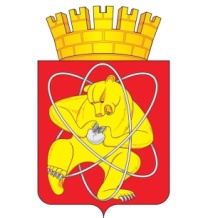 Муниципальное образование «Закрытое административно – территориальное образование Железногорск Красноярского края»АДМИНИСТРАЦИЯ ЗАТО г. ЖЕЛЕЗНОГОРСКПОСТАНОВЛЕНИЕ31.08.2018                                                                                                                                           № 1631г. ЖелезногорскОб утверждении «Порядка и условий финансирования проведения бывшим наймодателем капитального ремонта общего имущества в многоквартирных домах, расположенных на территории ЗАТО Железногорск, за счет средств бюджета ЗАТО Железногорск»Руководствуясь статьей 190.1. Жилищного кодекса Российской Федерации, статьей 6 Федерального закона от 06.10.2003 № 131-ФЗ «Об общих принципах организации местного самоуправления в Российской Федерации», Законом Красноярского края от 27.06.2013 № 4-1451 «Об организации проведения капитального ремонта общего имущества в многоквартирных домах, расположенных на территории Красноярского края», Уставом ЗАТО Железногорск, ПОСТАНОВЛЯЮ:1. Утвердить «Порядок и условия финансирования проведения бывшим наймодателем капитального ремонта общего имущества в многоквартирных домах, расположенных на территории ЗАТО Железногорск, за счет средств бюджета ЗАТО Железногорск» (Приложение № 1 ).2. Управлению делами Администрации ЗАТО г. Железногорск (Е.В. Андросова) довести настоящее постановление до сведения населения через газету «Город и горожане».3. Отделу общественных связей Администрации ЗАТО г. Железногорск (И.С. Пикалова) разместить настоящее постановление на официальном сайте муниципального образования «Закрытое административно-территориальное образование город Железногорск Красноярского края» в информационно-телекоммуникационной сети «Интернет».4. Контроль над исполнением настоящего постановления возложить на первого заместителя Главы ЗАТО г. Железногорск по жилищно-коммунальному хозяйству С.Е. Пешкова.5. Настоящее постановление вступает в силу после его официального опубликования.Исполняющий обязанностиГлавы ЗАТО г. Железногорск                                                     С.Е. ПешковПриложение № 1 к постановлению Администрации ЗАТО г. Железногорскот 31.08.2018 г.  № 1631ПОРЯДОК И УСЛОВИЯ ФИНАНСИРОВАНИЯ ПРОВЕДЕНИЯ БЫВШИМ НАЙМОДАТЕЛЕМ КАПИТАЛЬНОГО РЕМОНТА ОБЩЕГО ИМУЩЕСТВА В МНОГОКВАРТИРЫХ ДОМАХ, РАСПОЛОЖЕННЫХ НА ТЕРРИТОРИИ ЗАТО ЖЕЛЕЗНОГОРСК, ЗА СЧЕТ СРЕДСТВ БЮДЖЕТА ЗАТО ЖЕЛЕЗНОГОРСК1. Общие положения1.1. Настоящий Порядок устанавливает механизм проведения капитального ремонта общего имущества в многоквартирных домах, расположенных на территории ЗАТО Железногорск, путем перечисления финансирования за счет средств бюджета ЗАТО Железногорск, в пределах бюджетных ассигнований, предусмотренных на эти цели решением Совета депутатов ЗАТО г. Железногорск о бюджете на соответствующий год и плановый период.1.2. Получателем финансирования является региональный оператор либо владелец специального счета в зависимости от способа формирования фонда капитального ремонта, в отношении которого принято решение о предоставлении финансирования проведения бывшим наймодателем капитального ремонта общего имущества многоквартирных домов за счет средств бюджета ЗАТО Железногорск (далее - Получатель финансирования).1.3. Капитальный ремонт общего имущества в многоквартирном доме в соответствии с требованиями настоящего Порядка проводит Администрация ЗАТО г. Железногорск, уполномоченная на дату приватизации первого жилого помещения в многоквартирном доме выступать от имени муниципального образования ЗАТО Железногорск в качестве собственника муниципального жилищного фонда, являвшаяся наймодателем (далее - бывший наймодатель).1.4. Финансирование предоставляется с учетом способа формирования фонда капитального ремонта путем перечисления средств бюджета ЗАТО Железногорск в объеме, определенном в соответствии с частью 2 статьи 190.1. Жилищного кодекса Российской Федерации, на счет регионального оператора либо на счет владельца специального счета.1.5. Финансирование предоставляется для проведения капитального ремонта общего имущества многоквартирного дома, при наличии совокупных условий, указанных в  разделе 2 настоящего Порядка.2. Условия предоставления финансирования2.1. Финансирование предоставляется в случае, если до даты приватизации первого жилого помещения в многоквартирном доме такой многоквартирный дом был включен в перспективный и (или) годовой план капитального ремонта жилищного фонда в соответствии с нормами о порядке разработки планов капитального ремонта жилищного фонда, действовавшими на указанную дату, но капитальный ремонт на дату приватизации первого жилого помещения проведен не был.2.2. Финансирование предоставляется при условии, что капитальный ремонт общего имущества в многоквартирном доме после даты приватизации первого жилого помещения до даты включения такого многоквартирного дома в региональную программу капитального ремонта не проводился за счет средств бюджета ЗАТО Железногорск.2.3. В случае, если за счет средств местного бюджета проведен капитальный ремонт только отдельных элементов общего имущества в многоквартирном доме, обязанность бывшего наймодателя по проведению капитального ремонта распространяется на те элементы общего имущества в многоквартирном доме, капитальный ремонт которых не был проведен.3. Порядок предоставления финансирования3.1. В целях определения многоквартирных домов, соответствующих условиям предоставления финансирования настоящего Порядка, Управление городского хозяйства Администрации ЗАТО г. Железногорск (далее – УГХ)  на основании данных региональной программы капитального ремонта общего имущества многоквартирных домов, расположенных на территории Красноярского края, утвержденной постановлением Правительства Красноярского края от 27.12.2013 № 709-П, а также данных, полученных в порядке взаимодействия с Фондом капитального ремонта Красноярского края и (или) с владельцами специальных счетов, в срок до 1 октября текущего года составляет перечень многоквартирных домов, подлежащих финансированию в соответствии с настоящим Порядком.3.2. Перечень домов, подлежащих капитальному ремонту в соответствии с условиями настоящего Порядка, утверждается постановлением Администрации ЗАТО г. Железногорск и подлежит размещению на официальном сайте Администрации ЗАТО г. Железногорск  в сети «Интернет».3.3. Региональный оператор либо владелец специального счета с первого января года следующего за текущим годом, для заключения договора о перечислении финансирования, предоставляет в УГХ заявление по форме согласно Приложению № 1 к настоящему Порядку, в котором указывает объем финансирования. Стоимость услуг и (или) работ по капитальному ремонту общего имущества в многоквартирном доме определяется исходя из предельной стоимости услуг и (или) работ по капитальному ремонту общего имущества в многоквартирном доме, определенной нормативным правовым актом Красноярского края  в соответствии с требованиями части 4 статьи 190 Жилищного кодекса Российской Федерации.3.4. УГХ осуществляет проверку сметы расходов на получение финансирования проведения капитального ремонта многоквартирных домов.3.5. Финансирование осуществляется на основании заключенного с Получателем финансирования договора. 3.6. Перечисление денежных средств бюджета ЗАТО Железногорск Получателю финансирования производится Администрацией ЗАТО г. Железногорск с лицевого счета, открытого в финансово-казначейском управлении ЗАТО Железногорск, на расчетный счет Получателя финансирования в соответствии с заявлением и условиями заключенного договора.3.7. Администрация ЗАТО г. Железногорск вправе приостановить предоставление финансирования или отказаться от обязанности предоставить финансирование в случаях:- выявления фактов предоставления Получателем финансирования недостоверных сведений и документов в составе данных согласно пункту 3.3. настоящего Порядка;- выявления в ходе контрольных мероприятий (проверок) существенного искажения Получателем финансирования данных расчетов для получения денежных средств;- принятия к производству суда заявления о признании Получателя финансирования несостоятельным (банкротом);- наличия в отношении Получателя финансирования процедуры ликвидации, банкротства или приостановления деятельности в соответствии с законодательством Российской Федерации.3.8. Получатель финансирования несет ответственность за достоверность сведений, содержащихся в представленных документах.Приложение № 1к Порядку и условиям финансирования проведения бывшим наймодателем капитального ремонта общего имущества в многоквартирных домах, расположенных на территории ЗАТО Железногорск, за счет средств бюджета ЗАТО ЖелезногорскГлаве ЗАТО г. ЖелезногорскИ.Г. Куксину(ФИО)от получателя субсидии                                                                                   Владелец специального счета или региональный оператор_____________________________________________________________________________(наименование) _____________________________________________________________________________(ФИО руководителя)Адрес:________________________________________________________________________Телефон: ________________________________Заявлениео перечислении финансирования за счет средств бюджета ЗАТО Железногорск, в пределах бюджетных ассигнований, предусмотренных на проведение капитального ремонта общего имущества многоквартирных домовВ соответствии с Порядком и условиями финансирования проведения бывшим наймодателем капитального ремонта общего имущества в многоквартирных домах, расположенных на территории ЗАТО Железногорск, за счет средств бюджета ЗАТО Железногорск, предусмотренных решением Совета депутатов ЗАТО г. Железногорск на ______ год, прошу рассмотреть документы для заключения договора на перечисление финансирования                                                       __________________________________. (наименование получателя субсидии)По многоквартирному дому (домам), расположенному (расположенным) по адресу (адресам), указанному (указанных) в смете расходов:Денежные средства перечислитьна расчетный счет _________________________________________________________ (наименование получателя субсидии)№ __________________________________ в ___________________________________,(наименование банка)БИК ______________________________________________________________________,корсчет № ________________________________________________________________.Приложение: на ___ л. в ___ экз.Заявитель _________________________________________     ___________________ (ФИО руководителя получателя субсидии)       		              (подпись) МП№ п/пАдрес многоквартирного домаВид капитального ремонтаСредства финансирования(руб.)